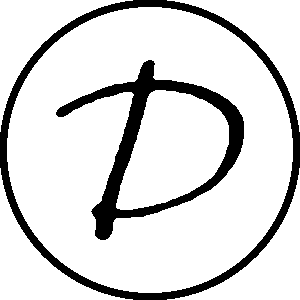 Name _______________________________Studie 11: BestimmungGott hat einen Plan für jede Person auf der Erde. Er hat allgemeine Pläne, wie er möchte, dass Leute leben. Er hat aber auch konkrete Pläne für das Leben von Menschen. Diese Studie wird dir helfen darüber nachzudenken, wie wir als Gläubige unser Leben führen sollten und außerdem, wie er dich speziell geschaffen hat.Wie wir „Bestimmung“ verstehen ist anders, als es die Welt typischerweise versteht. Weltliche Menschen sehen „Bestimmung“ und „Schicksal“ normalerweise als ein und das selbe. Inwiefern denkst du, unterscheidet sich unsere Definition von Bestimmung von der der Welt?
Das biblische Wort für „Leben“ (Zoe) gibt uns ein Gefühl für die Art von Leben, zu der Gott uns berufen hat. Beschreibe diese Lebensweise kurz in deinen eigenen Worten.In dem Mustergültig-Buch werden vier Beispiele beschrieben, wie dieses Leben aussehen sollte. Welche dieser Qualitäten brauchst du in deinem Leben momentan am meisten?

Römer 12:2 spricht von der Erneuerung unseres Sinnes. Wie glaubst du, dass das passiert?Was sagt Sprüche 18:21 und ähnliche Verse darüber, wie wichtig die Dinge sind, die wir sagen? Wie sollte das beeinflussen, wie wir über Dinge sprechen, nach denen wir uns ausstrecken, für die wir glauben und beten?Welche der Punkte unter „Das Leben im Glauben“ musst du deiner Meinung nach momentan am meisten in deinem Leben entwickeln?
Gib in deinen eigenen Worten wider, was Epheser 2:10 lehrt.Die Parabel der Talente (Matthäus 25:14-30) gibt uns wertvolle Erkenntnisse, wie wir mit dem haushalten sollten, was Gott uns gegeben hat. Welcher der sieben Punkte im Buch ist für dich am aufschlussreichsten und warum?
Lies Römer 12:6-8. Welche der hier genannten Gaben beschreibt dich deiner Meinung nach am besten?
Nimm dir etwas Zeit, um dir selbst die drei Fragen unter dem Titel „Erkenne deine Fähigkeiten so gut wie möglich“ zu stellen. Bitte gib unten an, ob du das gemacht hast. (Bitte einkreisen)
Ich habe es gemachtIch habe es nicht gemachtWie wir gelernt haben, sind wir von Gott für gute Werke geschaffen. Wir glauben, dass die Kirche einer der Hauptbereiche ist, in dem du deine Gaben einbringen solltest, um diese guten Werke auszuleben. Hast du das Gefühl, dass du mit deinen Gaben aktiv zum Leben der Kirche beiträgst?

